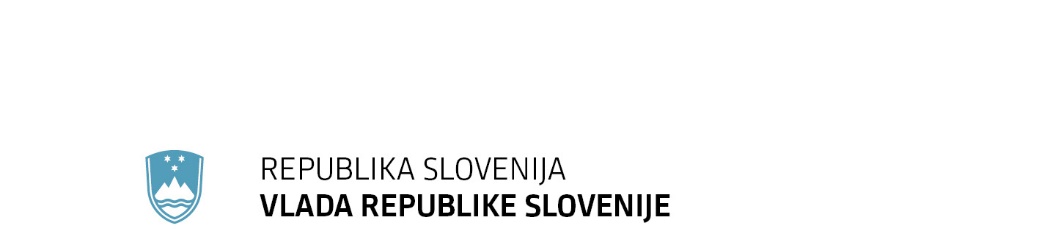 SPOROČILO ZA JAVNOST81. redna seja Vlade Republike Slovenije22. november 2023Uredba o varnostni dokumentaciji in minimalnih varnostnih ukrepih povezanih subjektovUredba o varnostni dokumentaciji in minimalnih varnostnih ukrepih povezanih subjektov je bila izdana na podlagi drugega odstavka 18.a člena Zakona o informacijski varnosti. Področje urejanja predloga uredbe je doslej urejala Uredba o informacijski varnosti v državni upravi, ki je bila izdana na podlagi zakona, ki ureja državno upravo in je urejala minimalne skupne zahteve glede informacijske varnosti državnih organov, organov lokalnih skupnosti, javnih agencij in nosilcev javnih pooblastil ter drugih subjektov, ki se povezujejo s centralnim informacijsko-komunikacijskim sistemom. Uredba o informacijski varnosti je bila v neskladju s sistemskim zakonom s področja informacijske varnosti (ZInfV), ob tem praktično ni bilo mogoče nadzirati njenega izvajanja (razen v postopkih notranjih revizij), kar je bilo ocenjeno za veliko tveganje in izpostavljenost državnega centralnega informacijsko-komunikacijskega sistema kibernetskim grožnjam. Zato je bil sprejet Zakon o spremembah in dopolnitvah Zakona o informacijski varnosti (ZInfV-B), ki je že na zakonski ravni v novem 18.a členu uredil osnovne obveznosti povezanih subjektov glede informacijske varnosti, za podrobnejše urejanje tega področja pa je pooblastil vlado (gre za predmetni predlog uredbe). Hkrati je ZInfV-B tudi še za te zavezance (povezane subjekte) na zakonski ravni uredil nadzor in sankcije za morebitne kršitve obveznosti. Po prehodni določbi 14. člena ZInfV-B je z dnem uveljavitve tega zakona prenehala veljati Uredba o informacijski varnosti, ki pa se uporablja do pričetka uporabe podzakonskega predpisa iz novega 18.a člena ZInfV-B.Sicer bi morali povezani subjekti že sedaj izpolnjevati pogoje določene iz Uredbe o informacijski varnosti v državni upravi, ki je bistveno bolj obširna od predloga uredbe, zato prilagoditev predlagani uredbi ne bi smela povzročiti težav, osnovne obveznosti povezanih subjektov je ob tem predvidel že ZInfV-B, predlagana uredba jih le podrobneje ureja.Vir: Urad za informacijsko varnostDopolnitev Uredbe o ukrepih kmetijsko-okoljska-podnebna plačila, ekološko kmetovanje in plačila območjem z naravnimi ali drugimi posebnimi omejitvamiVlada je sprejela Uredbo o dopolnitvi Uredbe o ukrepih kmetijsko-okoljska-podnebna plačila, ekološko kmetovanje in plačila območjem z naravnimi ali drugimi posebnimi omejitvami iz Programa razvoja podeželja RS (PRP RS) za obdobje 2014–2020 ter jo objavi v Uradnem listu RS.Predmetna uredba se dopolnjuje zaradi spremembe Delegirane uredbe Komisije (EU) 2022/1172, ki ureja olajšanje pregledov pogojenosti in navzkrižne skladnosti za nekatera plačila na površino v okviru skupne kmetijske politike. Dopolnitev se nanaša na uskladitev uredbe s predpisom EU in ne vpliva na pravice upravičencev.Vir: Ministrstvo za kmetijstvo, gozdarstvo in prehranoSprememba Odloka o začasnem ukrepu sofinanciranja stroškov izdelave reinjekcijskih vrtinVlada je izdala Odlok o spremembi Odloka o začasnem ukrepu sofinanciranja stroškov izdelave reinjekcijskih vrtin ter ga objavi v Uradnem listu RS.Posamezna območja v Sloveniji imajo velik potencial na področju pridobivanja toplote iz geotermalne energije. Le-ta je obnovljivi vir, ki ga je nujno potrebno izkoristiti. Iz okoljskega vidika pa je pomembno tudi, da se načrpana voda vrača nazaj na isto globino, s tem je okolje razbremenjeno temperaturne obremenitve, ki se dogaja sedaj, ko topla voda odteka v površinski vodotok.V Programu porabe sredstev Sklada za podnebne spremembe so sredstva namenjena tudi za investicije, ki bodo lahko pomembno prispevale k ciljem blaženja podnebnih sprememb in prilagajanju nanje v kmetijstvu in gozdarstvu, kot so investicije v izgradnjo zaprtih reinjekcijskih sistemov vrtin. Predmetni odlok se spreminja zato, ker je Agencija za kmetijske trge in razvoj podeželja (AKTRP) v okviru javnega razpisa za sofinanciranje stroškov izdelave reinjekcijskih vrtin prejela vlogo v višini sofinanciranja približno 2 milijonov evrov. Pri izgradnji zaprtih reinjekcijskih sistemov vrtin pa so zaradi vpliva epidemije covida-19 ter vojne v Ukrajini nastale zamude. S tem odlokom se torej ureja zamik zadnjega izplačila sredstev v leto 2025. Izgradnja reinekcijskih vrtin se je začela z izdajo odločbe o pravici do sredstev v letu 2022 in se bo zaradi zamude končala decembra prihodnje leto. Zadnji obrok izplačila bo izplačan do marca 2025. V ta namen so v proračunu RS zagotovljena sredstva v letih 2024 in 2025. Vir: Ministrstvo za kmetijstvo, gozdarstvo in prehranoVlada dopolnila seznam upravičencev do donacij iz dohodnineVlada je danes dopolnila sklep o določitvi upravičencev do donacij iz dohodnine za leto 2023. Na seznam upravičencev je uvrstila še sedem zavodov.Vlada na podlagi Zakona o dohodnini in Uredbe o namenitvi dela dohodnine za donacije določi seznam upravičencev do donacij in ga v Uradnem listu Republike Slovenije objavi najpozneje do 30. septembra leta, za katero se odmerja dohodnina.Sklep o določitvi upravičencev do donacij za leto 2023 je bil v uradnem listu objavljen 15. septembra 2023. Oktobra je nato Ministrstvo za vzgojo in izobraževanje Ministrstvu za finance poslalo predlog, da na seznam uvrsti še sedem zavodov, in sicer med šole in vrtce. Finančno ministrstvo je zato seznam dopolnilo s sedmimi šolami oziroma vrtci.Vir: Ministrstvo za financeVlada določila višino pribitka k cestnini na določenih odsekih cestninskih cestSkladno z določbami Zakona o izgradnji, upravljanju in gospodarjenju z drugim tirom železniške proge Divača – Koper in na osnovi Sklepa o uvedbi pribitka k cestnini na določenih odsekih cestninskih cest se od 1. 1.  2019 naprej zaračunava pribitek k cestnini na določenih odsekih cestninskih cest. Znesek pribitka se vsako leto določa na podlagi podatkov o višini ponderirane povprečne infrastrukturne pristojbine, ki jih zagotovi družba DARS, d. d. kot upravljavec omrežja cestninskih cest. Skladno z navedenim je upravljavec cestninskih cest zagotovil ažurirane podatke o povprečni ponderirani infrastrukturni pristojbini, realizirani v letu 2022. Glede na zagotovljene podatke se s predlaganimi spremembami sklepa ustrezno prilagaja višino pribitka k cestnini na določenih odsekih cestninskih cest.V Sklepu o uvedbi pribitka k cestnini na določenih odsekih cestninskih cest se v 2. členu številka »0,019319« nadomesti s številko »0,018938«, številka »0,021055« s številko »0,020790« in številka »0,039834« s številko »0,039504«.V 3. členu se številka »0,006439« nadomesti s številko »0,006312«, številka »0,007018« s številko »0,006930« in številka »0,013278« s številko »0,013168«.Vir: Ministrstvo za infrastrukturoSklep o določitvi deležev izpolnjevanja obveznosti glede zbiranja in obdelave odpadne električne in elektronske opremeVlada je sprejela sklep o določitvi deležev odpadne električne in elektronske opreme, za katere morajo proizvajalci električne in elektronske opreme za leto 2023 zagotoviti zbiranje in obdelavo odpadne električne in elektronske opreme.V skladu z drugim odstavkom 17. člena Uredbe o odpadni električni in elektronski opremi mora proizvajalec električne in elektronske opreme na svoje stroške zagotavljati zbiranje in obdelavo vse zbrane odpadne električne in elektronske opreme (OEEO). Proizvajalec lahko navedeno obveznost izpolnjuje samostojno ali skupaj z drugimi proizvajalci v skladu s 25. členom uredbe tako, da pristopi k izvajanju skupnega načrta ravnanja z OEEO, s katerim nosilec skupnega načrta v njihovem imenu zagotavlja izpolnjevanje njihove obveznosti iz drugega odstavka 17. člena uredbe (zbiranje in obdelava OEEO). Deleži se določijo v odstotkih ob upoštevanju razredov in podrazredov EEO, ki jih proizvajalci dajejo na trg, ob upoštevanju vseh načrtov in skupnih načrtov, vpisanih v evidenco načrtov ravnanja z OEEO, ki jo v okviru registra varstva okolja vodi Ministrstvo za okolje, podnebje in energijo Republike Slovenije.Skupni deleži nastale in zbrane odpadne električne in elektronske opreme, za katero morajo nosilci skupnih načrtov ravnanja z odpadno električno in elektronsko opremo za leto 2023 zagotoviti zbiranje in obdelavo odpadne električne in elektronske opreme, so za:nosilca skupnega načrta INTERZERO, d. o. o. v deležu 16,79 odstotka,nosilca skupnega načrta RECIKEL, d. o. o. v deležu 11,09 odstotka,nosilca skupnega načrta SLOPAK, d. o. o. v deležu 5,78 odstotka,nosilca skupnega načrta TRIGANA, d. o. o. v deležu 6,27 odstotka,nosilca skupnega načrta ZEOS, d. o. o. v deležu 60,07 odstotka.Vir: Ministrstvo za okolje, podnebje in energijoLetna pogodba za leto 2023 v zvezi z upravljanjem javnega potniškega prometaVlada je sprejela sklep o sklenitvi Letne pogodbe za leto 2023 k Pogodbi o izvajanju naročila za upravljanje nalog v zvezi z upravljanjem javnega potniškega prometa z Družbo za upravljanje javnega potniškega prometa, d.o.o. Vlada je pooblastila Ministra za okolje, podnebje in energijo, mag. Bojana Kumra, za podpis Letne pogodbe za leto 2023 k Pogodbi o izvajanju naročila za upravljanje nalog v zvezi z upravljanjem javnega potniškega prometa z Družbo za upravljanje javnega potniškega prometa, d.o.o. Na podlagi 18. člena Zakona  o upravljanju javnega potniškega prometa (v nadaljnjem besedilu ZUJPP) in upoštevajoč, da je Vlada na njegovi podlagi ustanovila Družbo za upravljanje javnega potniškega prometa, d. o. o., z namenom, da družba prevzame naloge upravljavca javnega potniškega prometa, kot so določene v 16. in 17. členu ZUJPP, je dne 5. 10. 2023 podpisala Pogodbo o izvajanju naročila za opravljanje nalog v zvezi z upravljam javnega potniškega prometa, na podlagi katere so bile prevzete obveznosti upravljanja. Na podlagi Pogodbe o izvajanju naročila za opravljanje nalog v zvezi z upravljam javnega potniškega prometa je potrebno skleniti Letno pogodbo za leto 2023, kjer so določena dela in naloge za delovanje družbe in obseg izvajanja obvezne gospodarske javne službe v medkrajevnem linijskem potniškem prometu (avtobusni in železniki) ter opredeljene finančne posledice.Vir: Ministrstvo za okolje, podnebje in energijoVlada sprejela Nacionalni izvedbeni načrt za Stockholmsko konvencijo o obstojnih organskih onesnaževalih, prva dopolnitev za obdobje 2023–2028S pripravo in sprejetjem gradiva Slovenija izpolnjuje obveznosti kot pogodbenica Stockholmske konvencije o obstojnih organskih onesnaževalih in Uredbe Evropskega parlamenta in Sveta o obstojnih organskih onesnaževalih. Gre za osnovni strateški dokument na področju obstojnih organskih onesnaževal, ki opredeljuje posnetek stanja in vizijo prihodnosti Slovenije glede ravnanja z obstojnimi organskimi onesnaževali ter usmeritve in ukrepe za realizacijo te vizije od leta 2023 do leta 2028. Glavni cilj predpisov o obstojnih organskih onesnaževalih je zaščita zdravja ljudi in okolja pred temi onesnaževali, in sicer s prepovedjo, čimprejšnjo postopno odpravo ali z omejevanjem proizvodnje, dajanja v promet in uporabe snovi s čim večjim zmanjševanjem izpustov ter primernim ravnanjem z odpadki. Dokument vključuje prednostne naloge za zaščito zdravja ljudi in okolja pred obstojnimi organskimi onesnaževali, ki so jih predlagala različna ministrstva, ki bodo tudi financirala njihovo izvajanje. Izvajanje načrtovanih akcij iz akcijskih načrtov za prvih dvanajst obstojnih organskih onesnaževal poteka že od leta 2009, ko je bil sprejet prvi Nacionalni izvedbeni načrt (NIP). S tem dokumentom se neizvedeni ukrepi in akcije iz prvega NIP nadaljujejo vzporedno s potekom akcij za nova obstojna organska onesnaževala, ki so bodisi industrijske kemikalije, pesticidi ali nenamerno nastale kemikalije, in ki so se uvrstile v priloge Stockholmske konvencije od leta 2009 do 2019.Vir: Ministrstvo za zdravjeVlada dala soglasja za izvedbo infrastrukturnih projektov v Luki KoperV skladu s Koncesijsko pogodbo za opravljanje pristaniških dejavnosti, vodenje, razvoj in redno vzdrževanje pristaniške infrastrukture na območju koprskega tovornega pristanišča mora koncesionar pred začetkom izvajanja programa izvedbe infrastrukturne ureditve pridobiti nanj soglasje koncedenta. V Spremembe in dopolnitve programa razvoja pristanišča za mednarodni promet v Kopru za obdobje od 2021 do 2025, ki jih je sprejela Vlada RS dne 19. 10. 2023, sta med investicije v pristaniško infrastrukturo, ki je namenjena za javni promet, vključeni investicija SPJIP 2 »Izgradnja 12. veza in Ro-Ro veza na pomolu II« (SPJIP 2), v ocenjeni vrednosti 37.500.000 evrov brez DDV in investicija SPJIŽ 26 »Gradnja tirov 51 in 52 na južni obali Pomola II« (SPJIŽ 26), v ocenjeni vrednosti 4.000.000 evrov brez DDV. S sklepom Vlade RS dne 19. 11. 2020 je bilo že izdano soglasje k programu izvedbe infrastrukturne ureditve za investicijo SPJIP 2 v ocenjeni vrednosti 27.500.000 evrov brez DDV in programu  izvedbe infrastrukturne ureditve za investicijo SPJIŽ 26 v ocenjeni vrednosti 1.970.000 evrov brez DDV. Naložbama SPJIP 2 in SPJIŽ 26 se povečuje ocenjena investicijska vrednost. Nova ocenjena vrednost investicije SPJIP 2 znaša 36.750.000 evrov brez DDV, nova ocenjena vrednost investicije SPJIŽ 26 pa 3.080.000 evrov brez DDV, kar pomeni, da mora koncesionar pridobiti novo soglasje k izvedbi predmetnih investicij.Nova ocenjena vrednost naložb temelji na izdelanem višjem nivoju projektne dokumentacije t. j.  projektu za izvedbo (PZI), prvotno je bila vrednost investicije ocenjena v okviru dokumenta za pridobitev gradbenega dovoljenja (DGD). Višja ocenjena vrednost investicij je posledica rasti cen gradbenih del in materiala na trgu.Vir: Ministrstvo za infrastrukturoOdločitev vlade s področja iger na srečoVlada je danes izdala odločbo, s katero je družbi HIT dodelila koncesijo za prirejanje posebnih iger na srečo v igralnici na novi lokaciji v Šempetru pri Gorici, in sicer do 1. junija 2027. Pred začetkom prirejanja posebnih iger na srečo na novi lokaciji mora družba prenehati prirejati te igre na stari lokaciji v Šempetru pri Gorici.Vir: Ministrstvo za financeVlada sprejela odzivno poročilo na revizijsko poročilo Računskega sodišča Republike SlovenijeVlada Republike Slovenije je sprejela Odzivno poročilo na Revizijsko poročilo Računskega sodišča »Predlog zaključnega računa proračuna Republike Slovenije za leto 2022« in ga posreduje Računskemu sodišču.Računsko sodišče je revidiralo Predlog zaključnega računa proračuna Republike Slovenije za leto 2022 in pravilnost izvršitve državnega proračuna za leto 2022. Cilja revizije sta bila izrek mnenja o predlogu splošnega dela predloga zaključnega računa (obsega bilanco prihodkov in odhodkov, račun finančnih terjatev in naložb ter račun financiranja) in izrek mnenja o pravilnosti izvršitve državnega proračuna za leto 2022. Računsko sodišče je o Predlogu splošnega dela zaključnega računa za leto 2022 izreklo pozitivno mnenje. Ker ugotovljene napake pri izkazovanju prejemkov in izdatkov niso bile pomembne v delu, ki se nanaša na vladne proračunske uporabnike, pa je izreklo mnenje s pridržkom. Revizijsko poročilo poleg priporočil med drugim vsebuje tudi zahtevo za predložitev odzivnega poročila, ki ga morajo Vlada Republike Slovenije, Ministrstvo za zdravje in Ministrstvo za pravosodje v roku 90 dni po prejemu revizijskega poročila predložiti Računskemu sodišču.Vlada Republike Slovenije prilaga mnenje Državnega odvetništva o realnih možnostih vračila neupravičeno pridobljenih sredstev, kot izhaja iz Revizijskega poročila.Vlada pojasnjuje, da naloženega ukrepa Računskega sodišča, ki se nanaša na spremembe podzakonskega akta in s tem povezan pričetek aktivnosti za uskladitev tarifnih razredov v Uredbi o notranji organizaciji, sistemizaciji, delovnih mestih in nazivih v organih javne uprave in v pravosodnih organih s tarifnim razredom, določenim v Kolektivni pogodbi za državno upravo, uprave pravosodnih organov in uprave samoupravnih lokalnih skupnosti – tarifni del,  ni možno zakonito izvesti glede na veljavno zakonsko ureditev; bo pa Vlada problematiko izpostavila na pogajanjih s sindikati.Vlada podaja pojasnilo glede načrta aktivnosti za sistemsko ureditev izmenskega dela za policiste in ureditev neenakomerno razporejenega delovnega časa.Vir: Ministrstvo za javno upravoPoročilo o delovanju Delovne skupine vlade za implementacijo IBM StrategijeVlada Republike Slovenije se je seznanila s Poročilom o delovanju Delovne skupine vlade za implementacijo Strategije skladnega upravljanja državne meje Republike Slovenije (IBM Strategija) za leto 2023. Vloga delovne skupine je usklajevanje in upravljanje izvajanja IBM Strategije med vključenimi ministrstvi in službami. Delovna skupina enkrat letno pripravi poročilo, ki ga predloži vladi v seznanitev.Delovna skupina je na sestanku 12. septembra 2023 sprejela sklep, da bo Policija kot vodilni organ za implementacijo IBM Strategije pripravila spremembe in dopolnila s svojega delovnega področja in s področja Tehnične in operativne strategije evropskega integriranega upravljanja zunanjih meja Evropske unije. Slednja predvideva implementacijo v nacionalne IBM Strategije do konca marca 2024. V skladu s tem bo delovna skupina do marca 2024 vladi posredovala spremembe in dopolnitve IBM Strategije.Vir: Ministrstvo za notranje zadeveSlovenska turistična agencija v letu 2022 izpolnila zastavljene ciljePri pregledu dela Javne agencije Republike Slovenije za trženje in promocijo turizma (Slovenska turistična organizacija – STO) je Ministrstvo za gospodarstvo, turizem in šport ugotovilo, da je javna agencija izpolnila ključne cilje in usmeritve, ki jih je določila v Programu dela za leti 2022/2023.Cilji in usmeritve so neposredno povezani s strateškimi razvojnimi in trženjskimi usmeritvami Strategije trajnostnega razvoja slovenskega turizma 2022–2028. Prilivi iz naslova izvoza potovanj so se v letu 2022 glede na leto 2021 zvišali za 15 odstotkov, število prenočitev se je zvišalo za 15 odstotkov, število prihodov turistov pa za 20 odstotkov. STO je izvajala intenzivne promocijske aktivnosti, usmerjene na segment zahtevnejšega obiskovalca ter na trge z nadpovprečno potrošnjo in potencialom za daljšo dobo bivanja. Izvedla je tudi aktivnosti za izboljšanje konkurenčnosti produktov v turizmu, krepitev produktov z višjo dodano vrednostjo ter podporo razvoju edinstvenih 5-zvezdičnih doživetij. Pripravila je Strategijo digitalne preobrazbe slovenskega turizma 2022–2026 ter izvajala izobraževanja in usposabljanja deležnikov v turizmu za uspešnejši trajnostni in digitalni prehod ter s tem odpornejši turizem. Deležnikom v turizmu je tudi zagotavljala podporo v obliki razpisov za sofinanciranje pretežno trženjskih aktivnosti.Vir: Ministrstvo za gospodarstvo, turizem in športPoročili o mednarodnem razvojnem sodelovanju Republike Slovenije za leti 2021 in 2022Vlada Republike Slovenije je sprejela poročili o mednarodnem razvojnem sodelovanju Republike Slovenije za leti 2021 in 2022 in ju pošlje v seznanitev Državnemu zboru.Obseg sredstev za uradno razvojno pomoč Slovenije je v letu 2020 znašal 79,61 milijonov evrov, kar je predstavljalo 0,17 odstotka bruto nacionalnega dohodka (BND). Predvsem zaradi posledic in odziva na pandemijo covid-19 (donacija cepiv) se je obseg sredstev za uradno razvojno pomoč Slovenije v letu 2021 povečal na 98,25 milijonov evrov, kar je predstavljalo 0,19 odstotka bruto nacionalnega dohodka (BND). Nominalno se je tako obseg v letu 2021 glede na leto prej povečal za 23 odstotkov, v deležu za BND za uradno razvojno pomoč pa za 0,02 odstotni točki z 0,17 na 0,19 odstotka. Zaradi humanitarnega odziva po vojaški agresiji Rusije na Ukrajino, poročanja stroškov za oskrbo beguncev in odpisa obresti od klirinškega dolga nekaterim državam Podsaharske Afrike, se je obseg sredstev za uradno razvojno pomoč Slovenije v letu 2022 povečal na 159,66 milijonov evrov, kar predstavlja 0,29 odstotka bruto nacionalnega dohodka (BND). Nominalno se je obseg v letu 2022 glede na leto prej povečal za 63 odstotkov, v deležu BND za uradno razvojno pomoč pa za 0,10 odstotne točke, t. j. z 0,19 na 0,29 odstotka.Poročila o mednarodnem razvojnem sodelovanju Republike Slovenije se redno pripravljajo na podlagi Zakona o mednarodnem razvojnem sodelovanju in humanitarni pomoči Republike Slovenije (Uradni list RS, št. 30/18) in Resolucije o mednarodnem razvojnem sodelovanju in humanitarni pomoči Republike Slovenije (ReMRSHP) Uradni list RS, št. 54/17). Z njimi ministrstvo za zunanje in evropske zadeve (MZEZ) vladi poroča o programih in projektih ter porabi sredstev za mednarodno razvojno sodelovanje, skupaj z oceno uspešnosti uresničevanja ciljev mednarodnega razvojnega sodelovanja.Vir: Ministrstvo za zunanje in evropske zadevePotrjena so splošna tematska prednostna področja delovanja Slovenije v Varnostnem svetu OZNVlada je potrdila splošna tematska prednostna področja delovanja Slovenije kot nestalne članice Varnostnega sveta OZN: 1.) preprečevanje konfliktov, 2.) zaščita prebivalstva v oboroženih spopadih, 3.) ženske, mir in varnost ter 4.) podnebje, mir in varnost.Slovenija bo s 1. januarjem 2024 nastopila dvoletni mandat nestalne članice Varnostnega sveta OZN, ki je eden od petih glavnih organov Združenih narodov in glavno mednarodno telo, odgovorno za vzdrževanje mednarodnega miru in varnosti. Kot nestalna članica se bomo ukvarjali z vsemi točkami na dnevnem redu Varnostnega sveta, tako s razmerami, ki se obravnavajo že dlje časa kot z morebitnimi novonastalimi krizami, ki bi ogrožale mir in varnosti.Vsaka članica si mora za svoje delovanje izbrati okvirna prednostna področja, ki jim bo namenjala posebno pozornost. Splošna tematska področja, ki si jih je določila Slovenija odražajo naše zunanjepolitične prioritete in sledijo sloganu, pod katerim smo predstavljali svojo kandidaturo - "Krepimo zaupanje. Varujemo prihodnost."Na prednostnem področju "preprečevanje konfliktov" bomo opozarjali na grobe in sistematične kršitve ter zlorabe človekovih pravic, ki bi lahko vodile v izbruh oboroženih spopadov; se zavzemali za krepitev in pravočasno sprejemanje ukrepov preventivne diplomacije, vključno z mediacijo; spodbujali krepitev sodelovanja z regionalnimi organizacijami, relevantnimi telesi in organi OZN ter civilno družbo.Na prednostnem področju "zaščita prebivalcev v oboroženih spopadih" bomo pozivali k polnemu spoštovanju in izvajanju mednarodnega humanitarnega prava s poudarkom na zaščiti vodnih virov in vodne infrastrukture; podpirali delovanje mednarodnih sodišč, mednarodnih kazenskih tribunalov in drugih mehanizmov za zagotavljanje odgovornosti in pregon odgovornih za mednarodna hudodelstva ter delovanje humanitarnih organizacij, tudi na območjih, kjer veljajo sankcije.Na prednostnem področju "ženske, mir in varnost" se bomo zavzemali za celovito, enakovredno in učinkovito vključevanje žensk v procese preprečevanja in razreševanja spopadov ter v prizadevanja za trajni mir. Iskali bomo tudi načine, kako naj Varnostni svet učinkoviteje naslavlja spolno nasilje, povezano s spopadi, in zagotavlja odgovornost zanj ter krepili sodelovanje žensk v tem organu OZN.Na prednostnem področju "podnebje, mir in varnost" bomo pozorni na to, da so pri analizi in predvidevanju groženj upoštevana tveganja, povezana z učinki podnebnih sprememb, degradacijo okolja, prehransko varnostjo in varno oskrbo z vodo. Zagovarjali bomo sistematično umeščanje podnebja, okolja in vode v aktivnosti Varnostnega sveta OZN na področju preprečevanja in reševanja spopadov ter izgradnje miru ter tematiko podnebja, okolja in vode povezovali z drugimi prioritetami članstva.Vir: Ministrstvo za zunanje in evropske zadeveVlada  sprejela odgovor na uradni opomin Evropske komisijeRepublika Slovenija (RS) je dne 28. septembra 2023 s strani Evropske komisije (EK) prejela uradni opomin Evropske komisije zaradi zamujanja s prenosom Delegirane direktive Komisije (EU) z dne 29. junija 2022 o spremembi Direktive Evropskega parlamenta in Sveta glede umika nekaterih izjem v zvezi z ogrevanimi tobačnimi izdelki (Direktiva) v pravni red Republike Slovenije. Rok za prenos Direktive je bil 23. julij 2023, rok za odgovor na opomin pa je 28. november 2023. Vlada Republike Slovenije (Vlada) je danes sprejela odgovor na uradni opomin.EK je pozvala Vlado k obrazložitvi, v kateri je potrebno navesti, s katerim predpisom bo Direktiva v celoti prenesena v pravni red RS, navesti časovnico sprejemanja in priložiti predlog besedila predpisa.V odgovoru EK Vlada pojasnjuje, da bo Direktiva v pravni red RS v celoti prenesena z novelo Zakona o omejevanju uporabe tobačnih in poveznih izdelkov. Vlada je že določila besedilo Predloga zakona o spremembah in dopolnitvah Zakona o omejevanju uporabe tobačnih in povezanih izdelkov – skrajšani postopek (ZOUTPI-B) in ga poslala v obravnavo Državnemu zboru (DZ). DZ je že obvestil poslanke in poslance, da je ZOUTPI-B objavljen na spletnih straneh DZ in da se z 9. november 2023 glede ZOUTPI-B začne zakonodajni postopek.ZOUTPI-B med drugim predlaga prepoved arom v elektronskih cigaretah z izjemo okusa ali vonja  tobaka ali mentola, kar je strožji ukrep, kot ga določa Direktiva, zato je bil ZOUTPI-B 10. novembra 2023 poslan v postopek notifikacije na EK. Rok mirovanja poteče 13. februarja 2024 in če bo postopek notifikacije do takrat končan, bo ZOUTPI-B v DZ sprejet predvidoma v februarju 2024. V primeru, da se bo postopek notifikacije zaradi morebitnih pripomb držav članic ali EK zavlekel, pa bo ZOUTPI-B predvidoma sprejet v maju 2024. Vlada se zavezuje, da bo EK sproti obveščala o napredku pri sprejemanju ukrepov za prenos Direktive v pravni red RS.Vir: Ministrstvo za zdravjePredlog stališča o okvirnem sporazumu med Evropsko unijo in Arabsko republiko Egipt o splošnih načelih za sodelovanje Arabske republike Egipt v programih Unije in o njegovi začasni uporabiVlada Republike Slovenije je sprejela stališče Republike Slovenije k zadevi predlog sklepa Sveta o podpisu Protokola k Evromediteranskemu sporazumu o pridružitvi med Evropskimi skupnostmi in njihovimi državami članicami na eni strani in Arabsko republiko Egipt na drugi strani o okvirnem sporazumu med Evropsko unijo in Arabsko republiko Egipt o splošnih načelih za sodelovanje Arabske republike Egipt v programih Unije, v imenu Evropske unije in o njegovi začasni uporabi. Republika Slovenija podpira predlog sklepa Sveta o podpisu Protokola k Evromediteranskemu sporazumu o pridružitvi med Evropskimi skupnostmi in njihovimi državami članicami na eni strani in Arabsko republiko Egipt na drugi strani o okvirnem sporazumu med Evropsko unijo in Arabsko republiko Egipt o splošnih načelih za sodelovanje Arabske republike Egipt v programih Unije, v imenu Evropske unije in o njegovi začasni uporabi. Za podpis Protokola k Evromediteranskemu sporazumu o pridružitvi med Evropskimi skupnostmi in njihovimi državami članicami na eni strani in Arabsko republiko Egipt na drugi strani o okvirnem sporazumu med Evropsko unijo in Arabsko republiko Egipt o splošnih načelih za sodelovanje Arabske republike Egipt v programih Unije, v imenu Evropske unije in o njegovi začasni uporabi se  pooblasti stalnega predstavnika Republike Slovenije pri Evropski uniji veleposlanika Iztoka Jarca.Vlada Republike Slovenije na podlagi prvega odstavka 4. člena Zakona o sodelovanju med državnim zborom in vlado v zadevah Evropske unije pošilja v odločanje predlog stališča Državnemu zboru Republike Slovenije.Doslej so bili podpisani podobni protokoli z Alžirijo, Armenijo, Azerbajdžanom, Gruzijo, Izraelom, Jordanijo, Libanonom, Moldavijo, Marokom, Palestinsko oblastjo, Tunizijo, in Ukrajino.Vir: Ministrstvo za zunanje in evropske zadevePredlog direktive Evropskega parlamenta in Sveta o spremljanju in odpornosti tal Vlada je poslala stališča Republike Slovenije v zvezi s Predlogom direktive Evropskega parlamenta in Sveta o spremljanju in odpornosti tal (zakonodaja o spremljanju tal) v odločanje Državnemu zboru Republike Slovenije v skladu s prvim odstavkom 4. člena Zakona o sodelovanju med državnim zborom in vlado v zadevah Evropske unije. Vir: Ministrstvo za okolje, podnebje in energijoPredlog uredbe o ratifikaciji Spremembe Statuta Mednarodne banke za obnovo in razvojVlada Republike Slovenije je izdala Uredbo o ratifikaciji Spremembe Statuta Mednarodne banke za obnovo in razvoj, ki jo je sprejel Odbor guvernerjev Mednarodne banke za obnovo in razvoj 10. julija 2023 z resolucijo št. 696, in jo objavi v Uradnem listu Republike Slovenije.Tretji odstavek III. člena Statuta Mednarodne banke za obnovo in razvoj (ang. International Bank for Reconstruction and Development, v nadaljevanju banka), z naslovom »Omejitve garancij in posojil banke« določa, da se skupni znesek neporavnanih garancij, udeležb v posojilih in neposrednih posojil, ki jih je dala banka, ne sme povečati, če bi s takšnim povečanjem skupni znesek presegel sto odstotkov vpisanega kapitala, rezerv in presežka banke. Člen je bil v statut banke vključen v začetku delovanja banke, danes pa ta beleži več kot 70 let močne finančne uspešnosti, kreditna tveganja v kreditnem portfelju pa upravlja v strogem okviru kapitalske ustreznosti, ki temelji na tveganju.Z namenom spremembe statuta banke in črtanja tretjega odstavka III. člena je Odbor guvernerjev banke 17. aprila 2023 guvernerjem držav članic posredoval predlog resolucije za odpravo omejitve posojanja, za katero je 9. maja 2023 glasovala tudi Republika Slovenija. Resolucija o odobritvi spremembe je bila 10. julija 2023 sprejeta z večino glasov članov Odbora guvernerjev banke, sprememba statuta banke pa bo skladno s točko c) VIII. člena statuta banke začela veljati tri mesece po tem, ko bo banka države članice obvestila, da je spremembo statuta sprejelo tri petine držav članic, ki imajo 85 odstotkov celotne glasovalne moči.Za izvajanje spremembe statuta skrbi ministrstvo, pristojno za finance.  Vir: Ministrstvo za zunanje in evropske zadeveInformacija o nameravanem podpisu Memoranduma o mednarodnem razvojnem sodelovanju med Vlado Republike Slovenije in Vlado Republike Severne Makedonije za obdobje 2023 do 2024Vlada Republike Slovenije se je seznanila z informacijo o nameravanem podpisu Memoranduma o mednarodnem razvojnem sodelovanju med Vlado Republike Slovenije in Vlado Republike Severne Makedonije za obdobje 2023 do 2024.Sporazum med Vlado Republike Slovenije in Vlado Republike Severne Makedonije o razvojnem sodelovanju je bil podpisan 10. junija 2004 v Skopju, veljati pa je začel 10. julija 2006. Sporazum predvideva, da bosta strani za uresničitev dogovorjenih projektov in programov sklepali memorandume o razvojnem sodelovanju. Na podlagi tega in usmeritve, da razvojno sodelovanje z Republiko Severno Makedonijo v obdobju do leta 2030 poteka na programski način, je Ministrstvo za zunanje in evropske zadeve s Sekretariatom za evropske zadeve Republike Severne Makedonije uskladilo memorandum o razvojnem sodelovanju za obdobje 2023 do 2024. Republika Slovenija za obdobje 2023 do 2024 v Republiki Severni Makedoniji načrtuje aktivnosti v višini do 2.079.889,25 evrov. V tem okviru so za krepitev družbene infrastrukture v Republiki Severni Makedoniji predvidena sredstva v okvirni višini 1.643.056 evrov, za tehnično pomoč v okvirni višini do 278.889 evrov, za razvojne dejavnosti, ki jih v Republiki Severni Makedoniji izvajajo slovenske nevladne organizacije, ali za druge oblike dvostranskega razvojnega sodelovanja pa so predvidena sredstva v višini 157.944 evrov.Državi sta do sedaj sklenili štiri memorandume o razvojnem sodelovanju, in sicer za leto 2011, 2012, triletni memorandum za obdobje 2013 do 2015 in dvoletni memorandum za obdobje 2020 do 2021.Vir: Ministrstvo za zunanje in evropske zadeveSamoocena za medsebojni strokovni pregled politik in izvajanja mednarodnega razvojnega sodelovanja pri OECDVlada se je seznanila s Samooceno za medsebojni strokovni pregled politik in izvajanja mednarodnega razvojnega sodelovanja Slovenije pri Odboru za razvojno pomoč Organizacije za gospodarsko sodelovanje in razvoj (angleško Organisation for Economic Co-operation and Development – OECD).Medsebojni pregled je mehanizem periodičnega preverjanja aktivnosti posamezne članice Odbora za razvojno pomoč Organizacije za gospodarsko sodelovanje in razvoj na področju mednarodnega razvojnega sodelovanja. Namen pregledov, ki potekajo od leta 1962, je izboljšanje kvalitete in učinkovitosti politik in sistemov mednarodnega razvojnega sodelovanja in promocija razvojnih partnerstev za učinkovitejše zmanjševanje revščine in pospeševanje trajnostnega razvoja v državah v razvoju.Vsaka država Odbora za razvojno pomoč OECD je predmet medsebojnega pregleda približno vsakih šest let. Slovenija je ponovno na vrsti v letošnjem in prihodnjem letu. Tokrat pregled poleg sekretariata Odbora za razvojno pomoč OECD izvajata še Danska in Švica. Proces pregleda vključuje pripravo samoocene, ki predstavlja osnovo za pregled na izbranih področjih delovanja.Slovenija je v kot področja, kjer je bil dosežen napredek predstavila strateško skladnost, humanitarno pomoč in vključevanje vidika spola v mednarodno razvojno sodelovanje in humanitarno pomoč. Med izzivi pa je bilo izpostavljeno zagotavljanje stabilnega financiranja, sodelovanje z zasebnim sektorjem ter človeške vire, sposobnosti in spretnosti.Vir: Ministrstvo za zunanje in evropske zadeveVlada soglaša s predlogom amandmajev k predlogu novele Zakona o kolektivnih tožbahVlada je 25. oktobra 2023 določila besedilo predloga novele Zakona o kolektivnih tožbah in ga v obravnavo poslala Državnemu zboru. Zakonodajno-pravna služba Državnega zbora je o predlogu podala mnenje, v katerem je naslovila predloge in pripombe k besedilu predloga zakona.Vlada soglaša s predlaganimi amandmaji, ki jih je pripravilo Ministrstvo za pravosodje, saj ti sledijo mnenju Zakonodajno-pravne službe Državnega zbora in se z njimi zagotavlja večja jasnost in notranja skladnost zakonskih določb. S predlogom novele Zakona o kolektivnih tožbah se sicer dopolnjujejo pravila veljavnega zakona z namenom celovitega prenosa Direktive (EU) 2020/1828 o zastopniških tožbah za varstvo kolektivnih interesov potrošnikov v slovenski pravni red. Poleg tega predlog novele prinaša nekatere druge manjše spremembe, ki izhajajo iz Raziskovalnega projekta: Uveljavljanje kolektivnega sodnega varstva v primerih množičnega oškodovanja potrošnikov in drugih skupin oškodovancev v Sloveniji in predlogov, ki jih je Ministrstvo za pravosodje prejelo tekom spremljanja izvajanja zakona in strokovnega usklajevanja predloga novele z deležniki. Zaključen sistem kolektivnih tožb v veljavnem Zakonu o kolektivnih tožbah se s predlogom novele dopolnjuje oziroma spreminja tako, da se širi področje uporabe tega zakona na področju prava varstva pravic potrošnikov, spreminja se sistematika urejanja procesnega upravičenja oziroma nadgrajuje ureditev procesnega upravičenja za vložitev kolektivne tožbe s področja varstva potrošnikov, dopolnjujejo se kriteriji za presojo reprezentativnosti upravičenih oseb za vlaganje kolektivnih tožb. Določajo se pogoji in postopkovna pravila za imenovanje upravičene osebe za vlaganje potrošniških kolektivnih tožb v drugi državi članici EU (t. i. čezmejnih zastopniških tožb), spreminjajo oziroma dopolnjujejo pa se tudi določbe o financiranju kolektivne tožbe (opredelitev pojma; dopolnitev pravil glede presoje dopustnosti financiranja; enaka presoja razumnosti premije in pogojev za vse financerje).Vir: Ministrstvo za pravosodjePredlog Zakona o minimalnem davku za večjo davčno pravičnostVlada je danes potrdila predlog Zakona o minimalnem davku, katerega cilj je zagotavljanje 15-odstotne svetovne minimalne davčne stopnje za skupine podjetij s prihodki, ki presegajo 750 milijonov evrov. Ta ukrep je rezultat intenzivnih pogajanj med 138 državami v okviru Organizacije za ekonomsko sodelovanje in razvoj (OECD) in skupine G20.Skozi pogajanja so se države v okviru davčnih izzivov, ki izhajajo iz digitalizacije gospodarstva, dogovorile o pravični porazdelitvi davčnih pravic in učinkovitem minimalnem obdavčenju. Na ravni Evropske unije (EU) je bila na podlagi tega najprej sprejeta direktiva EU v zvezi z minimalno obdavčitvijo. Nacionalno izvajanje globalne minimalne obdavčitve se bo začelo s sprejetjem zakona o minimalnem davku, ki naj bi se uporabljal za poslovna leta, ki se začnejo z 31. decembrom 2023.Predlog Zakona o minimalnem davku (ZMD) v slovenski pravni red tako prenaša evropsko direktivo o zagotavljanju globalne minimalne davčne stopnje za mednarodne skupine podjetij in velike domače skupine v Uniji. Priprava predloga ZMD in njegov sprejem sta bila nujna, ker je treba direktivo EU prenesti v domačo zakonodajo do 31. decembrom12. 2023. Sistem se bo začel uporabljati za poslovna leta, ki se začnejo z 31. decembrom  2023. Cilj predloga ZMD je doseganje svetovne minimalne davčne stopnje in obdavčitve za subjekte v sestavi velikih skupin podjetij (mednarodnih in domačih) na podlagi skupnega pristopa iz vzorčnih pravil OECD in harmoniziranih pravil iz direktive EU. Ta cilj bo Slovenija, kot druge države članice EU in tretje države, dosegla z ustrezno implementacijo oziroma prenosom navedenih mednarodnih pravil v nacionalno pravo in z nadaljnjim izvajanjem. ZMD bo del novega sistema globalnega minimalnega davka, dogovorjenega in delujočega (glede na sprejem v drugih jurisdikcijah) na svetovni ravni. S predlogom ZMD tako izpolnjujemo mednarodne zaveze Slovenije na ravni EU in OECD.Ob tem je potrebno pojasniti, da gre za povrhnji davek, ki ga ni enačiti z veljavnim davkom od dohodkov pravnih oseb. Nova povrhnja obdavčitev naslavlja davčne prakse velikih, zlasti mednarodnih, skupin podjetij, ki preusmerjajo dobičke v jurisdikcije, kjer zanje velja zelo nizka ali ničelna obdavčitev. Velike skupine podjetij bodo plačale ustrezen delež davka ne glede na to, kje poslujejo. Predlog ZMD bo uvedel minimalno davčno stopnjo 15 odstotkov. To je samostojen zakon, ki bo veljal ločeno od Zakona o davku od dohodkov pravnih oseb, saj gre pri izračunavanju povrhnjega davka za drugačen sistem od sistema davka od dohodkov pravnih oseb.Namreč, minimalna obdavčitev oziroma povrhnji davek ne bo deloval kot davek, obračunan neposredno od dohodka subjekta, temveč se bo uporabljal za presežni dobiček v skladu s standardizirano osnovo in posebnim mehanizmom za izračun davka, da bi tako opredelili nizko obdavčeni dohodek v skupinah v obsegu. Skupine v obsegu so skupine, katerih letni prihodki, o katerih se poroča v konsolidiranih računovodskih izkazih krovnega matičnega subjekta, v vsaj dveh od štirih predhodnih poslovnih let znašajo 750 milijonov evrov ali več. Povrhnji davek bo dejansko davčno stopnjo skupine za ta dohodek zvišal na minimalno davčno stopnjo. Predlog ZMD določa tudi izključene subjekte, za katere se pravila ne bodo uporabljala. Določa tudi vsebinsko izključitev dohodka, ki je nekakšna ugodnost oziroma zmanjšuje kvalificiran dohodek in s tem povrhnji davek, če gre za tako imenovane jurisdikcije/subjekte z vsebino. Za ravnovesje med cilji reforme svetovnega minimalnega davka in upravnim bremenom za davčne uprave in davčne zavezance predlog ZMD določa izključitev po načelu de minimis za mednarodne skupine podjetij ali velike domače skupine, katerih povprečni prihodek je nižji od 10 milijonov evrov in katerih povprečni kvalificirani dohodek ali izguba v jurisdikciji znaša manj kot en milijon evrov. Take mednarodne skupine podjetij ali velike domače skupine ne plačajo povrhnjega davka za jurisdikcijo, čeprav je njihova dejanska davčna stopnja nižja od minimalne davčne stopnje v tej jurisdikciji. Zakon predvideva tudi tako imenovane varne pristane. Slovenija je izbrala možnost, ki jo omogočajo vzorčna pravila OECD in tudi direktiva EU, in sicer, Slovenija v predlogu ZMD določa obveznost za domači povrhnji davek v Sloveniji, ki predstavlja tako imenovani nacionalni davek v okviru sistema, ki ga ureja zakon. Na ta način Slovenija uveljavlja prvo pravico obdavčenja in z vidika davčnih prihodkov zajame davek v svoj proračun oziroma ga ne prepusti drugim jurisdikcijam, ki bi ga pobrale v skladu z osnovnima praviloma zakona, običajno od krovnih matičnih podjetij, ki se nahajajo v teh drugih jurisdikcijah.Ker gre za nov sistem, je pomembno razumeti cilje in namene zakona ter v nadaljevanju strukturo sistema oziroma delovanje sistema. Za izvedbo sistema so bistveni naslednji koraki:Najprej se ugotovi, ali skupina izpolnjuje pogoje za predmetno obdavčitev, vključno ali sodi v obseg zakona. Ugotavljanje kvalificiranega dohodka ali izgube subjekta v sestavi je potrebno za izračun dejanske davčne stopnje v jurisdikciji in povrhnjega davka. Za izračun dejanske davčne stopnje, ki se izračuna po formuli, je potrebno določiti tudi prilagojene zajete davke v jurisdikciji.  Minimalna obdavčitev oziroma povrhnji davek se uporabi od presežnega dobička (presežni dobiček je kvalificiran dohodek, zmanjšan za vsebinsko izključitev dohodka), če je dejanska davčna stopnja v jurisdikciji nižja od minimalne stopnje 15 odstotkov. Povrhnji davek se naloži na podlagi pravila o vključitvi dohodkov (in pravila o prenizko obdavčenih dobičkih, ki je varovalno pravilo) oziroma kot domači povrhnji davek v Sloveniji. V zvezi z novim in globalnim sistemom, ki ga določa predlog ZMD, je nujno, da se izvaja na dovolj dosleden in usklajen način, kar bo zahtevalo določen trud in predstavljalo izziv za zavezance in davčne organe.  Vir: Ministrstvo za financePredlog Zakona o spremembah Gradbenega zakonaVlada je določila besedilo predloga Zakona o spremembah Gradbenega zakona in ga predložila Državnemu zboru Republike Slovenije v sprejetje po nujnem zakonodajnem postopku. S predlogom zakona se, poleg nujnega reševanja kadrovske situacije gradbene inšpekcije, določa tudi postopna uvedba sistema eGraditev . Predlog spreminja 89. člen Gradbenega zakona (GZ-1), s čimer se ureja kadrovska problematika gradbenih inšpektorjev. Z namenom rešitve kadrovske problematike gradbene inšpekcije se širi nabor možnih oseb, ki se lahko imenujejo za gradbenega inšpektorja.  Po novem  se dovoljuje nižja stopnja izobrazbe (prva stopnja) ob dodatnem pogoju štirih let delovnih izkušenj s področja graditve objektov. S tem se bo omogočila tudi delitev dela znotraj same inšpekcije.Spreminja se tudi 137. člen GZ-1, ki ureja postopno uvedbo sistema eGraditve. Zaradi kompleksnosti sistema in obsežnega števila uporabnikov sistema eGraditve ni mogoče vzpostaviti do 1. januarja 2024 naenkrat na območju celotne Slovenije. Sprememba GZ-1 zato predvideva postopno uvedbo pri posameznih upravnih organih v letu 2024 in letu 2025. Zakon mora biti sprejet do konca leta, kar omogoča sprejetje po nujnem zakonodajnem postopku. Tako bo sistem eGraditev v celoti vzpostavljen s 5. januarjem 2026, ko bo uveden pri vseh upravnih organih. Do vzpostavitve sistem eGraditev se poslovanje izvaja na ustaljen način. Hkrati pa se investitorjem daje možnost, da se odločijo za poslovanje preko sistema eGraditev, če je ta že vzpostavljen pri pristojnem organu. Z zamikom datuma vzpostavitve sistema eGraditve se premika tudi sprememba načina plačila komunalnega prispevka iz postopka izdaje gradbenega dovoljenja na fazo prijave začetka gradnje, obveznost prijavljanje gradnje stavbe, ki je enostavni objekt in vzpostavitev gradbene parcele. Vir: Ministrstvo za naravne vire in prostorVlada sprejela predlog novele Zakona o javni rabi slovenščine Vlada je sprejela predlog zakona o spremembah in dopolnitvah Zakona o javni rabi slovenščine in ga poslala v obravnavo v Državni zbor. Z novim zakonom se je varovanje slovenščine razširilo tudi na digitalno okolje: v operacijske sisteme računalnikov, pametnih mobilnikov, avtomobilov in drugih naprav, ki preko besedilnih ali govornih vmesnikov komunicirajo z uporabniki. Zakon o javni rabi slovenščine (ZJRS) je bil sprejet leta 2004. Od takrat je minilo že skoraj dvajset let, medtem pa se je družbena stvarnost močno spremenila, predvsem na področju informacijsko-komunikacijskih tehnologij, ki močno vplivajo tudi na rabo slovenskega jezika.Zakonodajalec pred skoraj dvajsetimi leti ni mogel predvideti tehnologij in storitev, ki so danes ključne za dostop do storitev informacijske družbe, kulturnih in medijskih vsebin, elektronskih storitev javne uprave (med drugim e-zdravja, e-davkov in podobnega) ter do večine drugih informacij, ki jih državljani zbirajo, ustvarjajo in širijo prek digitalnih platform. Prav tako še niso bile razširjene pretočne storitve na zahtevo, ki jih globalni ponudniki tržijo po celotni Evropski uniji, trenutno pa večinoma niso na voljo v slovenskem jeziku.Omenjene tehnologije in storitve so zato med uporabniki in strokovno javnostjo v zadnjih letih odprle več vprašanj, ali je veljavni Zakon o javni rabi slovenščine sploh zagotavljal ustrezno zaščito slovenskega jezika tudi v digitalnem okolju. Dopolnilo Zakona o javni rabi slovenščine tako naslavlja vsa odprta vprašanja, ki so se nabrala v zadnjih dvajsetih letih.Vir: Ministrstvo za kulturoVlada izdala Uredbo o določitvi cene programa dodatnega usposabljanja za voznika začetnikaObveznost opravljanja programa dodatnega usposabljanja za voznika začetnika je bila določena z Zakonom o varnosti cestnega prometa, ki je določal, da mora voznik začetnik, ki ima v Republiki Sloveniji stalno ali začasno prebivališče in je v Republiki Sloveniji opravil vozniški izpit in pridobil vozniško dovoljenje za vožnjo motornih vozil kategorije A ali B in imetnik vozniškega dovoljenja, ki je skladno z ZVCP-1 pridobil slovensko vozniško dovoljenje za vožnjo motornih vozil kategorije A ali B na osnovi veljavnega vozniškega dovoljenja, izdanega v tujini, če je od izdaje tega vozniškega dovoljenja minilo manj kot leto dni in v državi, kjer je pridobil vozniško dovoljenje, ni opravil programa za voznika začetnika, opraviti program dodatnega usposabljanja v skupnem trajanju dvanajst ur, ki vsebuje:vožnjo odličnosti,vadbo varne vožnje in skupinsko delavnico o varnosti cestnega prometa in psihosocialnih odnosih med udeleženci cestnega prometa.Z uredbo se določa nova cena programa dodatnega usposabljanja za voznika začetnika, ki jo plača udeleženec. Program dodatnega usposabljanja za voznika začetnika obsega skupinsko delavnico o varnosti cestnega prometa in psihosocialnih odnosih med udeleženci cestnega prometa, s poudarkom na soočenju voznikov začetnikov s tveganji, nesrečami in njihovimi posledicami, ter vadbo varne vožnje.Cena skupinske delavnice o varnosti cestnega prometa in psihosocialnih odnosih med udeleženci cestnega prometa ter vadbe varne vožnje znaša 150 evrov (skupaj z DDV) na udeleženca.Vir: Ministrstvo za infrastrukturoDrugo poročilo o napredku pri koriščenju sredstev evropske kohezijske politike v programskem obdobju 2014–2020 in 2021–2027Vlada Republike Slovenije se je seznanila z Drugim poročilom o napredku pri koriščenju sredstev evropske kohezijske politike v programskem obdobju 2014–2020 in 2021–2027, ki zajema obdobje od 11. 10. 2023 do 10. 11. 2023. Na dan 10. 11. 2023 predstavljajo izplačila iz državnega proračuna 97 % pravic porabe, to je v skupni vrednosti 3,23 milijarde evrov (EU del), medtem ko je bilo povračil iz Bruslja 3,15 milijarde EUR (EU del) oziroma 94 %, kar Slovenijo postavlja na 6. mesto med državami članicami EU. Slovenija glede na dinamiko izvajanja programa in obveznosti do konca leta pričakuje 100 % realizacijo Operativnega programa 2014–2020. V okviru izvajanja Programa evropske kohezijske politike v programskem obdobju 2021-2027 je bilo izdanih deset odločitev o podpori v skupni vrednosti 65,93 milijona evrov (EU del), v poročanem obdobju za 4,37 milijonov evrov (EU del).Vir: Ministrstvo za kohezijo in regionalni razvojVlada sprejela odgovor na uradni opomin Evropske komisije zaradi nenotifikacije predpisov za prenos direktiv Evropske unije v pravni red Republike SlovenijeRepublika Slovenija je prejela uradni opomin Evropske komisije zaradi nenotifikacije predpisov za prenos Direktive EU o racionalizaciji ukrepov za pospešitev realizacije vseevropskega prometnega omrežja (TEN-T).Republika Slovenija je pri prenosu navedene direktive najprej skušala rešitev najti v okviru določb obstoječe zakonodaje s področja izdaje gradbenih dovoljenj. Leta 2022 je v Republiki Sloveniji prišlo do zamenjave vlade, zaradi česar je prišlo do spremembe pristojnosti določenih ministrstev, zato je bila, po posvetovanju ministrstva, pristojnega za infrastrukturo z ministrstvom, pristojnim za graditev objektov, sprejeta odločitev, da se pripravi poseben zakon tj. Zakon o pospešitvi postopkov za realizacijo vseevropskega prometnega omrežja (TEN-T), ki bo zagotovil prenos celotne Direktive v pravni red Republike Slovenije. Osnutek zakona bo dan v javno obravnavo in poslan v medresorsko usklajevanje konec novembra 2023, Vlada Republike Slovenije bo besedilo zakona določila predvidoma konec januarja 2024. V Državnem zboru bo zakon sprejet konec aprila 2024, po sprejetju v Državnem zboru bo zakon poslan v objavo v Uradni list. Vir: Ministrstvo za infrastrukturoVlada se je seznanila z letnim poročilom Kapitalske družbeVlada se je v vlogi skupščine danes seznanila z letnim poročilom Kapitalske družbe za poslovno leto 2022 in s poročilom nadzornega sveta o preveritvi letnega poročila za lansko leto. Upravi in nadzornemu svetu družbe je ob tem podelila razrešnico za poslovno leto 2022.Vlada se je ob tem seznanila tudi s konsolidiranim letnim poročilom Skupine Kapitalska družba za poslovno leto 2022 in poročilom nadzornega sveta o preveritvi konsolidiranega letnega poročila. Poleg tega je vlada predlagala Kapitalski družbi in Odboru Sklada obveznega dodatnega pokojninskega zavarovanja Republike Slovenije, da izvedeta reviziji ustreznosti naložbene politike sklada ter upravljavske provizije.Vir: Ministrstvo za financeVlada imenovala generalno direktorico Direktorata za srednje in višje šolstvo ter izobraževanje odraslihVlada je izdala odločbo, s katero se mag. Branka Hrast Debeljak z dnem 1. 12. 2023 imenuje na položaj generalne direktorice Direktorata za srednje in višje šolstvo ter izobraževanje odraslih v Ministrstvu za vzgojo in izobraževanje, za mandatno dobo petih  let, in sicer od 1. 12. 2023 do 30. 11. 2028.Vir: Ministrstvo za vzgojo in izobraževanjeVlada za vršilca dolžnosti direktorja Arhiva Republike Slovenije imenovala dr. Andreja NaredaVlada je izdala odločbo o imenovanju dr. Andreja Nareda za vršilca dolžnosti direktorja Arhiva Republike Slovenije, in sicer od 1. 12. 2023 do imenovanja direktorja po predhodno izvedenem javnem natečaju, vendar največ za šest mesecev, to je najdlje do 31. 5. 2024.Dr. Andrej Nared je diplomiral (1998) in doktoriral (2008) na Oddelku za zgodovino Filozofske fakultete Univerze v Ljubljani. Od leta 1998 je zaposlen v Arhivu Republike Slovenije, kjer je 15 let skrbel za starejše arhivske fonde s področja deželne uprave, nekatere tematske zbirke ter osebne fonde in zbirke. Od 1. 6. 2023 opravlja naloge vršilca dolžnosti direktorja, predtem pa je bil deset let namestnik direktorja, zato dobro pozna delovanje osrednjega državnega arhiva, zaposlene strokovnjake in izzive, ki so pred njimi. Med temi velja izpostaviti predvsem dokončanje obnove osrednjega dela nekdanje vojašnice na Poljanski 40, preselitev arhiva v nove prostore, pripravo srednjeročne strategije razvoja ustanove, kadrovsko konsolidacijo in nadaljnji razvoj slovenskega elektronskega arhiva e-ARH.si.Vir: Ministrstvo za kulturoRazrešitev in imenovanje predstavnika ustanovitelja v Svet Zavoda za ribištvo SlovenijeVlada je sprejela sklep, da se v svetu Zavoda za ribištvo Slovenije kot predstavnika ustanovitelja razreši člana Jerneja Švaba, predstavnika Ministrstva za kmetijstvo, gozdarstvo in prehrano (MKGP).Za preostanek mandata sveta Zavoda za ribištvo Slovenije (do 23. februarja 2026), se v svet Zavoda za ribištvo Slovenije kot predstavnika ustanovitelja imenuje Uroša Zgonca, predstavnika MKGP.Sklep o razrešitvi in novemu imenovanju je bil sprejet zato, ker je sedanji član sveta Zavoda za ribištvo Slovenije Jernej Švab 27. oktobra letos podal odstopno izjavo. Vir: Ministrstvo za kmetijstvo, gozdarstvo in prehranoSprememba Sklepa o imenovanju nacionalnega koordinatorja za Zahodni Balkan in članov Koordinacijskega odbora za Zahodni BalkanVlada je sprejela sklep, da se skladno z reorganizacijo vlade, kadrovskimi spremembami v ministrstvih in menjav delovnih področij javnih uslužbencev v koordinacijskem odboru za Zahodni Balkan:z mesta članice razreši Aleša Sovinc, Ministrstvo za zunanje in evropske zadeve, in namesto nje imenuje mag. Jakob Štunf, Ministrstvo za zunanje in evropske zadeve;z mesta članice razreši Nina Kocijan, Ministrstvo za obrambo, in namesto nje imenuje mag. Mateja Kirn, Ministrstvo za obrambo;z mesta članice razreši mag. Milena Dobnik Jeraj, Uprava RS za zaščito in reševanje, in namesto nje imenuje mag. Lucija Jereb, Uprava RS za zaščito in reševanje;z mesta člana razreši Martin Zdovc, Ministrstvo za finance, in namesto njega imenuje Jana Poljak, Ministrstvo za finance;na mesto namestnice članice imenuje Manja JČ Vesel, Ministrstvo za finance; z mesta članice razreši Mojca Plaznik, Ministrstvo za gospodarstvo, turizem in šport, in namesto nje imenuje mag. Snežana Popovič, Ministrstvo za gospodarstvo, turizem in šport; z mesta članice razreši dr. Katja Rejec Longar, Ministrstvo za pravosodje, in namesto nje imenuje Jana Lovšin, Ministrstvo za pravosodje;z mesta članice razreši mag. Maja Levičar, Ministrstvo za javno upravo, in namesto nje imenuje Polona Kobal, Ministrstvo za javno upravo;z mesta namestnice članice razreši Manja Podkoritnik, Ministrstvo za javno upravo, in namesto nje imenuje Tamara Evđenić, Ministrstvo za javno upravo; na mesto članice imenuje Urška Koritnik, Ministrstvo za vzgojo in izobraževanje; na mesto namestnice člana imenuje mag. Špela Cimerman, Ministrstvo za infrastrukturo;z mesta namestnice članice razreši Melita Balaban Mozetič, in namesto nje imenuje mag. Andrea Mügerle, Ministrstvo za kmetijstvo, gozdarstvo in prehrano;z mesta članice razreši Milica Kotur, Ministrstvo za kulturo, in namesto nje imenuje Pia Župan Muck, Ministrstvo za kulturo;z mesta namestnika članice razreši Benjamin Lukšič, Ministrstvo za kulturo, in namesto njega imenuje Katarina Kozinc Huskič, Ministrstvo za kulturo; z mesta člana razreši Anton Harej, in namesto njega imenuje Hermina Golob, Ministrstvo za kohezijo in regionalni razvoj;  na mesto namestnice članice imenuje mag. Lucija Unuk, Ministrstvo za kohezijo in regionalni razvoj;  na mesto članice imenuje Tamara Pia Koprol, Ministrstvo za okolje, podnebje in energijo;na mesto namestnika članice imenuje Luka Škoda, Ministrstvo za okolje, podnebje in energijo;na mesto članice imenuje mag. Klaudija Koražija, Ministrstvo za digitalno preobrazbo;na mesto namestnice članice imenuje Simona Koželj, Ministrstvo za digitalno preobrazbo;na mesto članice imenuje Lana Gobec, Ministrstvo za solidarno prihodnost; z mesta namestnika članice razreši dr. Zvone Žigon, Urad Vlade RS za Slovence v zamejstvu in po svetu, in namesto njega imenuje Suzana Martinez, Urad Vlade RS za Slovence v zamejstvu in po svetu; z mesta članice razreši Nataša Pavšek, Urad Vlade RS za komuniciranje, in namesto nje imenuje Nataša Bušljeta, Urad Vlade RS za komuniciranje;z mesta namestnice članice razreši mag. Nataša Bušljeta, Urad Vlade RS za komuniciranje, in namesto nje imenuje Nataša Pavšek, Urad Vlade RS za komuniciranje; z mesta člana razreši dr. Milan Tarman, Urad Vlade RS za varovanje tajnih podatkov, in namesto njega imenuje Maja Semolič Jarc, Urad Vlade RS za varovanje tajnih podatkov;z mesta namestnice člana razreši Maja Semolič Jarc, Urad Vlade RS za varovanje tajnih podatkov, in namesto nje imenuje Urška Kalan, Urad Vlade RS za varovanje tajnih podatkov;na mesto namestnika članice imenuje dr. Igor Kovač, Urad Vlade RS za informacijsko varnost.Vir: Ministrstvo za zunanje in evropske zadeveSklep o določitvi predloga za odpoklic izrednega in pooblaščenega veleposlanika Republike Slovenije pri Organizaciji Združenih narodov za prehrano in kmetijstvo (FAO) s sedežem v RimuVlada Republike Slovenije je določila predlog, da se Matjaža Longarja z 10. decembrom 2023 odpokliče z dolžnosti izrednega in pooblaščenega veleposlanika Republike Slovenije pri Organizaciji Združenih narodov za prehrano in kmetijstvo (FAO) s sedežem v Rimu in ga posreduje predsednici Republike Slovenije.Zaradi smotrnosti je bila 21. septembra 2023 pristojnost za pokrivanje Organizacije Združenih narodov za prehrano in kmetijstvo (FAO) z Veleposlaništva RS v Rimu prenešena v Veleposlaništvo RS v Vatikanu. Zato Vlada RS predlaga, da se veleposlanika v Rimu Matjaža Longarja odpokliče te obveznosti, ki jo bo prevzel veleposlanik Republike Slovenije pri Svetem sedežu Vatikan, Franc But. S prenosom se vsebinsko razbremeni Veleposlaništvo RS v Rimu, hkrati pa je Veleposlaništvo RS v Vatikanu tako zaradi lokacije kot tudi zaradi prostora lahko na voljo osebam, ki bodo (začasno) sodelovali pri delu obeh mednarodnih organizacijah. Prav tako bo koordinacija z EU zaradi pristojnosti predstavništva slednje tako za Vatikan kot tudi za obe mednarodni organizaciji lažja in bolj učinkovita, omogočen bo boljši pretok informacij.Vir: Ministrstvo za zunanje in evropske zadeve